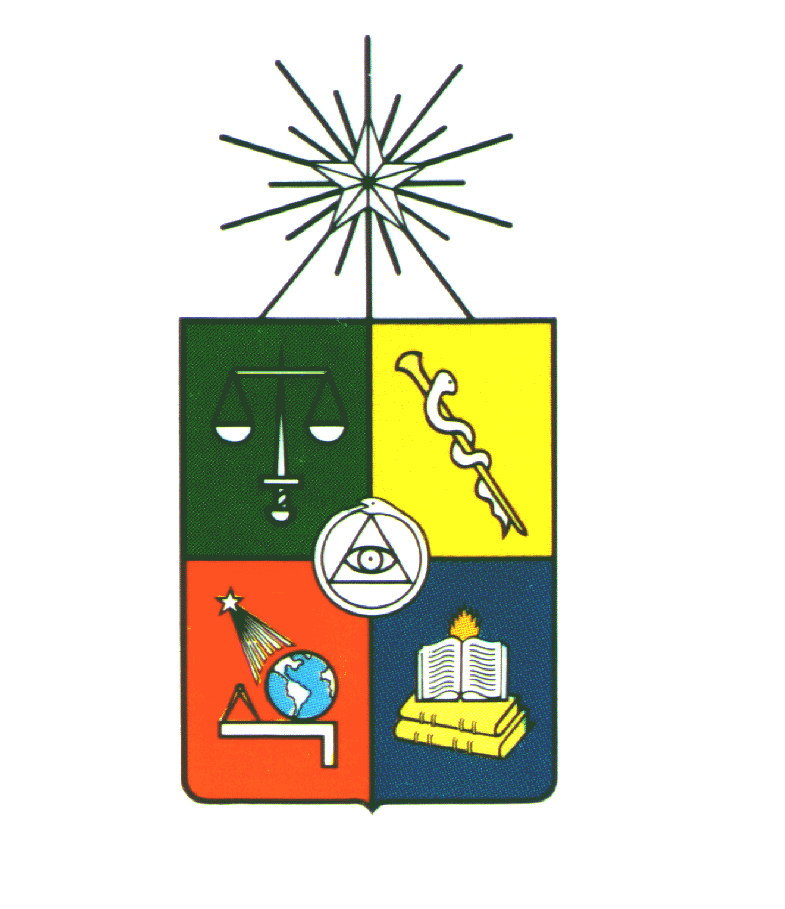 Formulario de Postulación – Convocatoria 2015-2016IDENTIFICACIÓN DEL POSTULANTE2.     ANTECEDENTES ACADÉMICOS DEL POSTULANTE 3.     IDENTIFICACIÓN  DEL DIRECTOR DE TESIS  4.     ANTECEDENTES SOBRE  INSTITUCIÓN DONDE REALIZARA  5.     DURACIÓN DE  6.     PRESUPUESTO GLOBAL  DE GASTOS SOLICITADOS AL DPP (excluir otras fuentes.  No debe exceder $ 2.500.000) 7.     AYUDA ECONÓMICA COMPLEMENTARIA  (OTRAS FUENTES)POSTULACIÓN  A OTROS CONCURSOS  EN ESPERA DE RESOLUCIÓN PARA ESTADÍAS PREVIAS FINANCIADAS POR OTRAS FUENTES Importante:	la omisión o inexactitud en la entrega de la información solicitada 			será causal de rechazo de la postulación.INDICAR CON UNA CRUZ  LOS DOCUMENTOS QUE SE ADJUNTAN:(Por favor, agregar a continuación de este formulario en el mismo orden en que aparecen en la tabla de abajo)          Nombre del Postulante				                  Firma     Fecha de presentaciónLos postulantes deberán presentar los antecedentes en papel junto con un respaldo electrónico (CD) hasta el 14 de agosto de 2015, a las 12:00 hrs. La documentación impresa y el CD deberán ser entregados personalmente por el postulante en el Departamento de Postgrado y Postítulo, Diagonal Paraguay  265, Torre 15, oficina  803, Teléfonos 229782132 – 229782192. No se aceptarán postulaciones que no incluyan documentación completa.APELLIDO PATERNOAPELLIDO MATERNONOMBRESRUTDIRECCIÓNDIRECCIÓNTELÉFONO E-MAILPROGRAMAFACULTAD O INSTITUTOMAGÍSTERDOCTORADOFECHA DE  INGRESO AL PROGRAMATÍTULO DEL PROYECTO DE TESIS O ACTIVIDAD  FORMATIVA EQUIVALENTETÍTULO DEL PROYECTO DE TESIS O ACTIVIDAD  FORMATIVA EQUIVALENTEFECHA DE APROBACIÓN PROYECTO DE TESISTÍTULO DEL PROYECTO DE TESIS O ACTIVIDAD  FORMATIVA EQUIVALENTETÍTULO DEL PROYECTO DE TESIS O ACTIVIDAD  FORMATIVA EQUIVALENTEAPELLIDO PATERNOAPELLIDO MATERNONOMBRESRUTDEPARTAMENTO Y FACULTAD O O INSTITUTODEPARTAMENTO Y FACULTAD O O INSTITUTOTELÉFONO E-MAILUNIVERSIDAD O INSTITUTOCIUDADCIUDADPAÍSNOMBRE DEL INVESTIGADOR RESPONSABLENOMBRE DEL INVESTIGADOR RESPONSABLENOMBRE DEL INVESTIGADOR RESPONSABLECARGO ACADÉMICODIRECCIÓNDIRECCIÓNTELÉFONOE-MAILFECHA DE INICIOFECHA DE TÉRMINODURACIÓN  TOTAL (semanas)PASAJEMANTENCIÓNSEGURO MÉDICOMONTO TOTALMONTO  INSTITUCIÓN Y/O PROYECTO QUE LA OTORGAAGENCIAMONTO ($)  FECHA DE RESOLUCIÓN AGENCIAMONTO ($)  FECHA DE RESOLUCIÓNUNIVERSIDAD O INSTITUTOCIUDADCIUDADCIUDADPAÍSNOMBRE DEL INVESTIGADOR RESPONSABLENOMBRE DEL INVESTIGADOR RESPONSABLENOMBRE DEL INVESTIGADOR RESPONSABLENOMBRE DEL INVESTIGADOR RESPONSABLECARGO ACADÉMICOFECHA DE INICIO Y TÉRMINOFECHA DE INICIO Y TÉRMINODURACIÓN TOTAL (semanas)FUENTE DE FINANCIAMIENTOFUENTE DE FINANCIAMIENTOPROPÓSITOPROPÓSITOPROPÓSITOPROPÓSITOPROPÓSITOUNIVERSIDAD O INSTITUTOCIUDADCIUDADCIUDADPAÍSNOMBRE DEL INVESTIGADOR RESPONSABLENOMBRE DEL INVESTIGADOR RESPONSABLENOMBRE DEL INVESTIGADOR RESPONSABLENOMBRE DEL INVESTIGADOR RESPONSABLECARGO ACADÉMICOFECHA DE INICIO Y TÉRMINOFECHA DE INICIO Y TÉRMINODURACIÓN  TOTAL (semanas)FUENTE DE FINANCIAMIENTOFUENTE DE FINANCIAMIENTOPROPÓSITOPROPÓSITOPROPÓSITOPROPÓSITOPROPÓSITOResumen y objetivos del proyecto de tesis (máximo 2 páginas)Resumen y objetivos del proyecto que realizará durante la estadía, indicando como se relaciona con la tesis o actividad formativa equivalente. Fundamentar por qué la estadía es necesaria (máximo 2 páginas)Curriculum vitae resumido del alumno (máximo 2 páginas)Carta de respaldo del director de tesis o actividad formativa equivalenteCurriculum vitae resumido del investigador que recibe al alumno (máximo 5 páginas)Carta de aceptación del investigador que recibe al alumno (debe especificar el trabajo a realizar y las fechas o extensión de la estadía)Certificado aprobación proyecto de tesisCertificado fecha de ingreso al programaCarta compromiso de quien otorga la ayuda  económica complementaria  (sólo en caso de que la hubiera)